二、有关要求（一）人员归属以一级学科为单位进行，由学科所在学院负责上报；对于跨学院建设的学科实行责任单位和共建单位合作共建机制，由责任单位负责上报。（二）具有中级及以上专业技术职务的人员均可列入梯队建设，但每人只能归属到一个其主要从事的一级学科，不能跨学科。需要说明的几种情况如下：1、“生物学”一级学科下的“生物物理学”二级学科，水产与生命学院、理学院的教师均可申报。2、经济管理学院的“工商管理”与“农林经济管理”两个一级学科，优先保证“工商管理”学科建设，采取以“工商管理”带动“农林经济管理”的方式建设。3、信息工程学院的教师按如下原则分配到“控制科学与工程”和“计算机科学与技术”两个一级学科：“控制科学与工程”学科人员包括电子信息工程专业教研室、自动化专业教研室、电工教研室“计算机科学与技术”学科人员包括计算机科学与技术专业教研室、通信工程教研室、计算机基础教研室实验室的人员可根据本人意愿选择学科梯队归属。注：“计算机科学与技术”一级学科下的“计算机软件与理论”二级学科人员应包括理学院从事“算法理论与分析”相关研究的教师（三）法学、外国语言文学、船舶与海洋工程、体育学一级学科按所对应的专业学位类别下的专业领域内的研究方向自行填写学科方向名称。（四） 各学院请于11月15日前将学科梯队成员名单（见附件）纸质版经学院院长签字盖章后报送学科与研究生管理处办公室（综合实验楼S313室），电子版发送至邮箱xkc@dlou.edu.cn。如有不明事宜请及时与学科与研究生管理处联系。附件：         学院一级学科梯队成员名单汇总表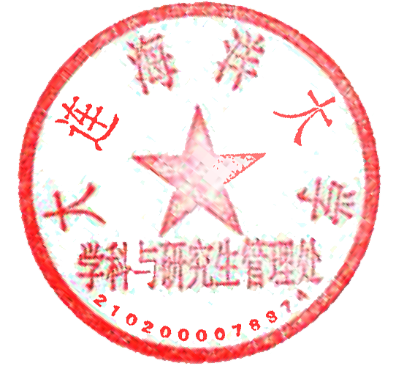 学科与研究生管理处          2016年11月8日大连海洋大学一级学科、二级学科和学院对应表大连海洋大学一级学科、二级学科和学院对应表大连海洋大学一级学科、二级学科和学院对应表大连海洋大学一级学科、二级学科和学院对应表序号一级学科（学科代码）二级学科（学科方向）所在学院1马克思主义理论（0305）马克思主义基本原理马克思主义学院1马克思主义理论（0305）马克思主义中国化研究马克思主义学院1马克思主义理论（0305）思想政治教育马克思主义学院1马克思主义理论（0305）中国近现代史基本问题研究马克思主义学院2海洋科学（0707）物理海洋学海洋科技与环境学院2海洋科学（0707）海洋化学海洋科技与环境学院2海洋科学（0707）海洋生物学水产与生命学院3生物学（0710）生理学水产与生命学院3生物学（0710）水生生物学水产与生命学院3生物学（0710）微生物学水产与生命学院3生物学（0710）生物化学与分子生物学水产与生命学院3生物学（0710）生物物理学水产与生命学院4生态学（0713）水产与生命学院5控制科学与工程（0811）控制理论与控制工程信息工程学院5控制科学与工程（0811）检测技术与自动化装置信息工程学院5控制科学与工程（0811）系统工程信息工程学院5控制科学与工程（0811）模式识别与智能系统信息工程学院6计算机科学与技术（0775）计算机软件与理论信息工程学院6计算机科学与技术（0775）计算机应用技术信息工程学院7水利工程（0815）水工结构工程海洋与土木工程学院7水利工程（0815）港口、海岸及近海工程海洋与土木工程学院8农业工程（0828）农业机械化工程机械与动力工程学院8农业工程（0828）农业生物环境与能源工程机械与动力工程学院8农业工程（0828）农业电气化与自动化机械与动力工程学院9生物医学工程（0777）理学院10食品科学与工程（0972）食品科学食品科学与工程学院10食品科学与工程（0972）农产品加工及贮藏工程食品科学与工程学院10食品科学与工程（0972）水产品加工及贮藏工程食品科学与工程学院11水产（0908）捕捞学海洋科技与环境学院11水产（0908）渔业资源海洋科技与环境学院11水产（0908）水产养殖水产与生命学院11水产（0908）水产遗传育种与繁殖水产与生命学院11水产（0908）水产动物营养与饲料学水产与生命学院11水产（0908）水产医学水产与生命学院12工商管理（1202）会计学经济管理学院12工商管理（1202）企业管理经济管理学院12工商管理（1202）技术经济及管理经济管理学院13环境科学与工程（0776）环境科学海洋科技与环境学院序号类别领域所在学院14工程 (0852)船舶与海洋工程(专硕)航海与船舶工程学院14工程 (0852)水利工程(专硕)海洋与土木工程学院14工程 (0852)农业工程(专硕)机械与动力工程学院15法律(0351)法学(专硕)法学院/海警学院15法律(0351)非法学(专硕)法学院/海警学院16翻译(0551)英语笔译(专硕)外国语学院17农业(0951)农业资源利用(专硕)海洋科技与环境学院17农业(0951)农村与区域发展(专硕)经济管理学院17农业(0951)农业科技组织与服务(专硕)经济管理学院17农业(0951)渔业(专硕)水产与生命学院17农业(0951)农业机械化(专硕)机械与动力工程学院17农业(0951)设施农业(专硕)机械与动力工程学院17农业(0951)食品加工与安全(专硕)食品科学与工程学院17农业(0951)农业信息化(专硕)信息工程学院